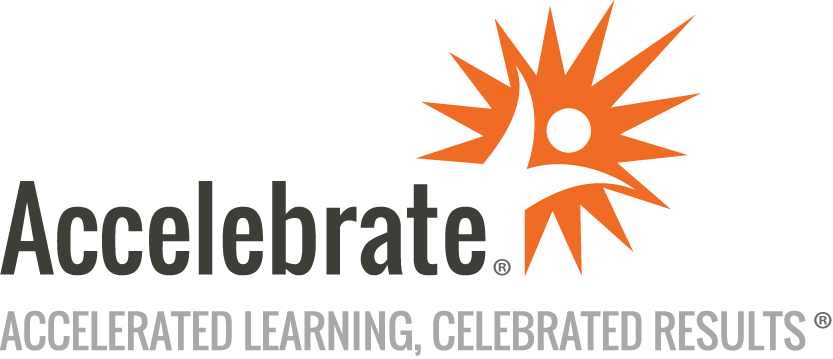 AWS Cloud for Finance ProfessionalsCourse Number: AWS-164
Duration: 2 daysOverviewThis AWS Cloud for Finance Professionals training course teaches attendees how to use Amazon Web Services (AWS) to adopt the cloud in a fiscally responsible manner by managing, optimizing, and planning cloud spend. Attendees learn how to influence their organization’s builders to be more accountable and cost-conscious. Finally, attendees learn how to use AWS to innovate in their finance organization.Accelebrate is an AWS Training Partner (ATP) and this hands-on official AWS Classroom Training course is taught by an accredited Amazon Authorized Instructor (AAI).PrerequisitesIt is recommended that students complete AWS Cloud Practitioner Essentials and AWS Cloud Essentials for Business Leaders classroom training.MaterialsAll AWS training students receive comprehensive courseware.Software Needed on Each Student PCA modern web browser and an Internet connection that allows connections by SSH or Remote Desktop (RDP) into AWS virtual machines.ObjectivesDefine cloud business valueEstimate costs associated with current and future cloud workloadsUse tools to report, monitor, allocate, optimize, and plan AWS spendOptimize cloud spending and usage through pricing modelsEstablish best practices with Cloud Financial Management (CFM) and Cloud Financial Operations (Cloud FinOps)Implement financial governance and controlsDrive finance organization innovationOutlineIntroduction Cloud spending decisionsAWS pricingCost driversAWS Well-Architected FrameworkAWS Cloud Value FrameworkCloud value metricsCloud Financial ManagementCloud Financial Management outcomesPlanning and Forecasting Estimate cloud workload costsBuild and refine a cost estimateBudget and forecast cloud costsImprove cloud financial predictabilityMeasurement and Accountability KPIs and unit metricsCost visibility and monitoringTools for cost visibility, tools for cost monitoringCost allocation and accountabilityCost allocation building blocksCost Optimization Usage optimizationsCommitment-based purchase optionsCost optimizationCloud Financial Operations Organizational change for CFMOrganization models for CFMOrganizational modelsEstablish a cost-aware organizational cultureGovernance, control, and agilityAWS governance and control building blocksAutomated-based governance using AWS servicesFinancial Transformation and Innovation Keys to financial innovationFinancial transformationSolutions for financial innovationConclusion Module resourcesNext steps